Рейтинга педагога по результатам опросов родителей.Дошкольный возраст важный этап в развитии ребёнка и как он пройдёт, зависит от родителей и от нас, педагогов. Чтобы были видны результаты по организации познавательно-исследовательской деятельности детей, необходима поддержка и активное участие родителей воспитанников. Поэтому через индивидуальные беседы, консультации, выступления на родительских собраниях передо мной поставлена задача убедить родителей в необходимости повседневного внимания к детским вопросам и интересам, стремлению выяснить непонятное. С этой целью был оформлен буклет и представлен исследовательско-игровой проект «Эти крышки - волшебницы».  И не напрасно: некоторых родителей заинтересовало экспериментирование с детьми, и они организовали домашние мини-лаборатории, занялись поисками интересных и доступных материалов для осуществления опытов. С их помощью в группе организовала тематическую подборку энциклопедий, книг и стихов, пословиц и загадок, картин и иллюстраций о природе. Для того, чтобы узнать какое отношение у родителей к воспитателю и его работе, а также для дальнейшего совершенствования педагогической деятельности, я предложила заполнить анкету. Опрос проводился анонимно. В анкетировании участвовали 20 семей данной группы.  Из 20 опрошенных родителей: 165 ответов - вариант «а», 5 ответов - вариант «в».  По результатам опросов и отзывов родителей рейтинг педагога составляет 82,5 % и показывает высокий уровень педагога, что соответствует высокой положительной оценке.    Многие семьи удовлетворены качеством образования, отношением к детям, условиями для развития способностей, оформлением интерьера группы, а это значит, что в группе создана комфортная, благоприятная психологическая обстановка. 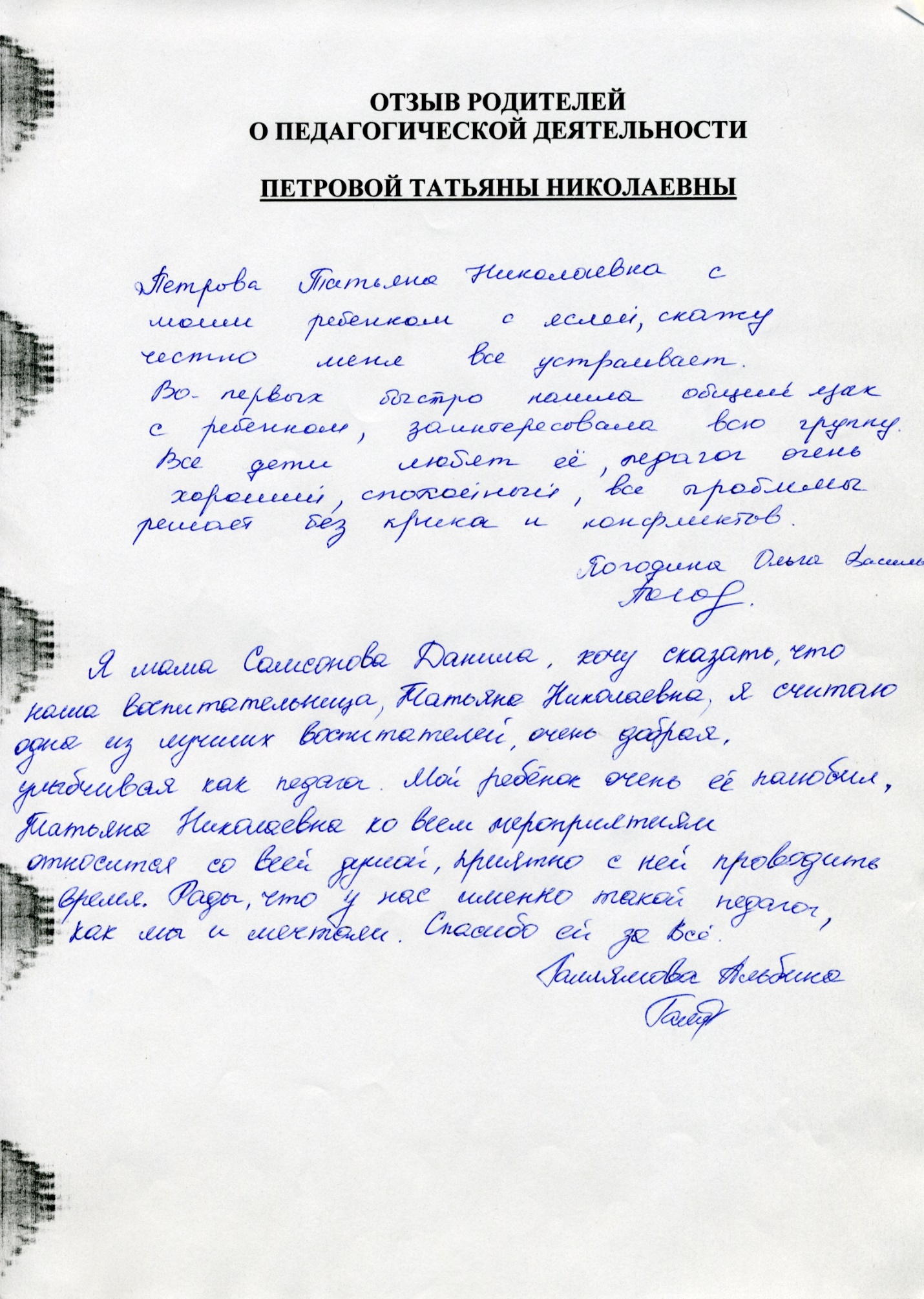 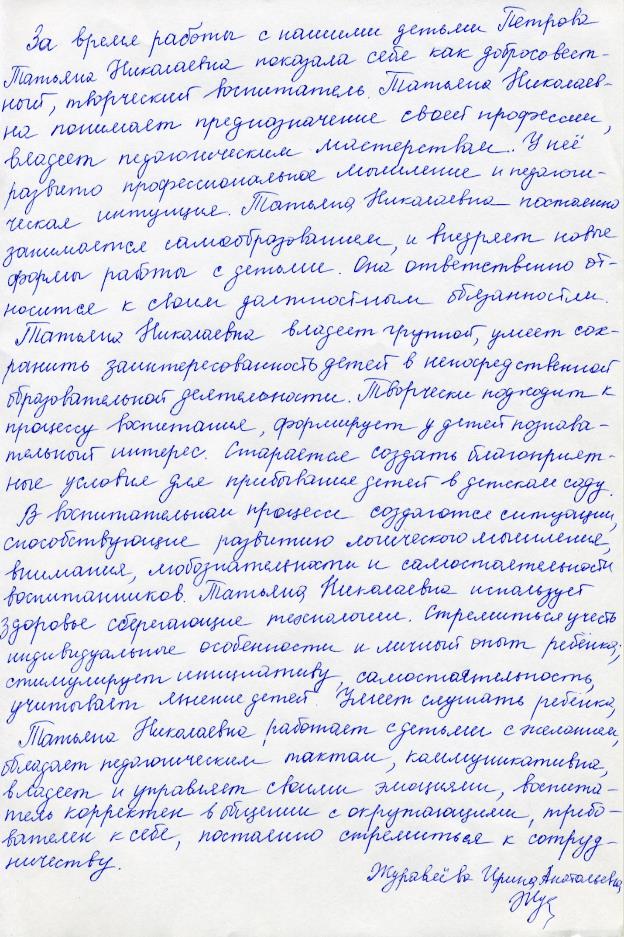 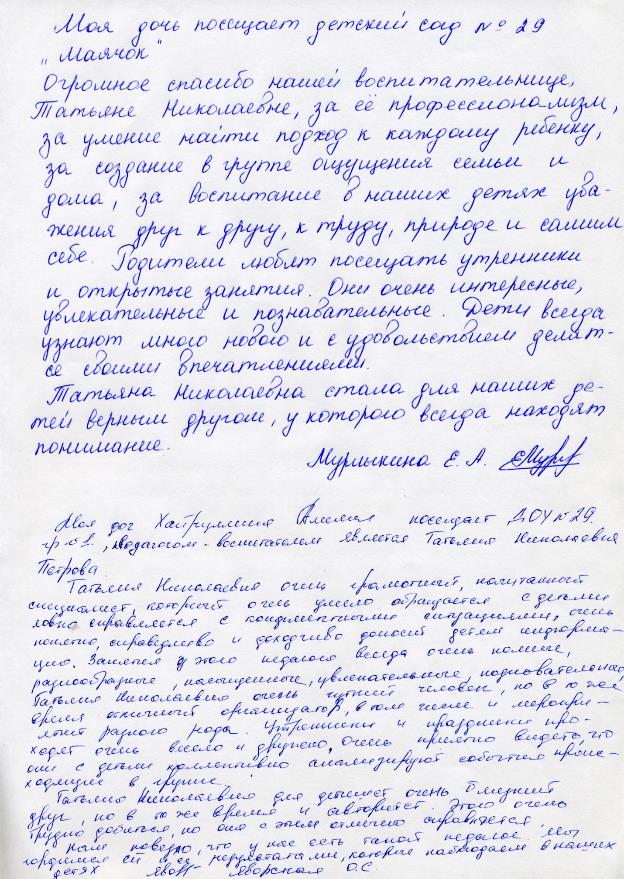 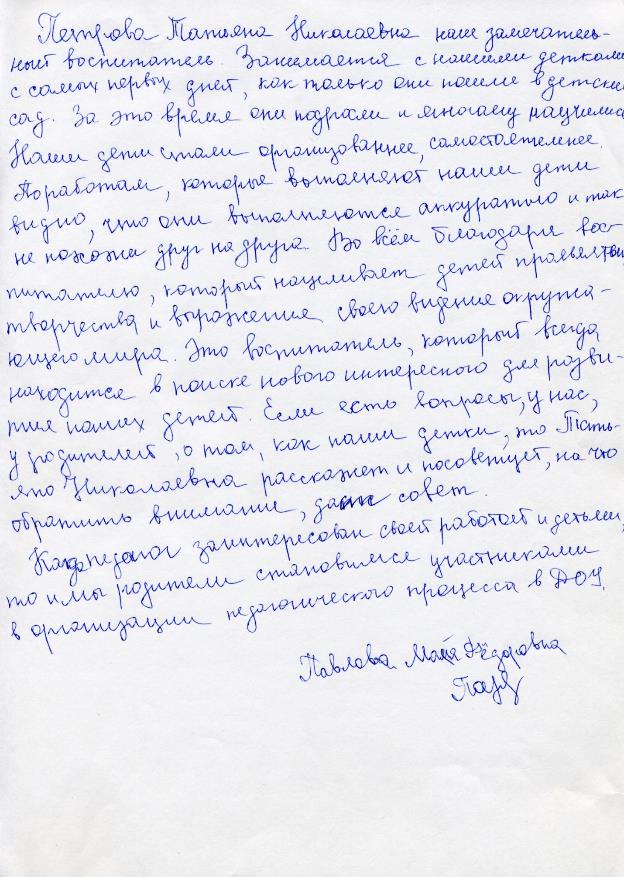 ПериодКол-вородителейИтоги анкетирования   Итоги анкетирования   Итоги анкетирования   ПериодКол-вородителей а) да  б) затрудняюсь ответить в) нет2013-2014 уч. г.20 чел. 330 баллов 5 баллов  0 баллов 